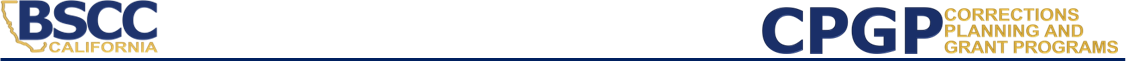 Reducing Racial and Ethnic Disparity Grant ProjectQuarterly Progress Report- Part A	Phase 4: Implementation of R.E.D. Reduction PlanSECTION 1PROJECT INFORMATIONSECTION 2PROJECT ADMINISTRATIONPlease provide an update on your efforts with respect to administering the project as outlined in the original grant Request for Proposals, the Phase 3 reapplication, and the Phase 4 reapplication by addressing the following questions.Discuss barriers your department faces in implementing R.E.D. infrastructure capacity.  Include strategies the department anticipates will assist in overcoming those barriers and an estimated timeframe for being able to address them.Provide project activities, events, and/or outcomes that emphasize the support, successes, and accomplishments for R.E.D. work being done in your county.Describe the engagement efforts taken this reporting period of providing R.E.D. training/understanding among probation staff.Describe the engagement efforts taken this reporting period of providing R.E.D. training/understanding among other county youth-serving agencies.Describe the engagement efforts taken this reporting period of providing R.E.D. training/understanding among community stakeholders.Outline the efforts taken this reporting period to implement new methods and/or improve the data collection and R.E.D. analysis efforts within the department or between stakeholders.Federal Award Amount $     In relation to the overall project budget, are grant funds being expended as planned and on schedule?     Yes           NoIf not, explain why and describe what expenditure plan(s) exist for the duration of the grant period.F.  Are all authorized positions filled and performing grant-related duties?     Yes           NoIf not; explain why and what hiring plan(s) exist to fill those positions.SECTION 3PROJECT ASSESSMENTPlease provide an assessment of project activities with respect to the intent of the grant as outlined in the original Request for Proposals, Phase 3 reapplication, and the Phase 4 reapplication by addressing the following questions.Discuss infrastructure activities undertaken this reporting period that appear to be most beneficial in developing probation leadership for a community-wide R.E.D. initiative.Describe the leadership and/or management team activities undertaken this reporting period that have supported staff, stakeholders and/or the project toward achieving R.E.D. reduction goals.Describe how R.E.D. efforts will continue to be supported.  Include the additional resources, partnerships, and/or new funding streams to be leveraged to continue R.E.D. system change.Provide any other information that you believe may be pertinent to assessing the impact of this project on reshaping the juvenile justice system’s perspective of, or approach to, R.E.D.FOR BSCC USE ONLYCounty:       Date:       Prepared by:       Phone:  (     )        -      Title:       Email:      2017-18 Reporting Quarters2017-18 Reporting Quarters2017-18 Reporting Quarters2017-18 Reporting Quarters Quarter 1October-December 2017 Quarter 2January-March 2018 Quarter 3April-June 2018 Quarter 4July-September 2018Amount Invoiced Year-to-Date (Sum of Quarterly Invoices)$      Percent of Award Invoiced to Date (Amount above ÷ Annual Award)             %Quarterly Progress Reports- Parts A & B are due 45 days from the end of the reporting period.Please email completed forms to: JJ_Grants@bscc.ca.govFor questions, please email or callDeanna L. B. Ridgway (Analyst) | deanna.lbridgway@bscc.ca.gov | 916-322-8088or Timothy Polasik (Field Representative) | timothy.polasik@bscc.ca.gov| 916-621-2853Date Reviewed:       Date entered. into DC-TAT:       Reviewed by:       Comments:       Comments:       Comments:       